Anexa nr. 2 (Model)REPUBLICA MOLDOVA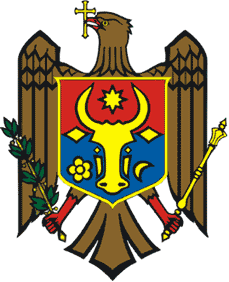 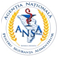 AGENȚIA NAȚIONALĂ PENTRU SIGURANȚA ALIMENTELORCERTIFICAT DE CONFORMITATE             A CALITĂȚII FRUCTELOR ȘI LEGUMELOR PROASPETE  Seria _____        Nr. _________________Numele/denumireași adresa agentului economic/Name andaddress of  the economic operator__________________________________________________________________________________________________________________________________________Numele/denumireași adresa agentului economic/Name andaddress of  the economic operator__________________________________________________________________________________________________________________________________________2.  Termenul de valabilitate:/Expiration date:pe parcursul transportului produselor pînă la locul de destinație/duringtransportationof theproductstothe place of destination__________________________________________________________________________2.  Termenul de valabilitate:/Expiration date:pe parcursul transportului produselor pînă la locul de destinație/duringtransportationof theproductstothe place of destination__________________________________________________________________________3. Numele/denumireași adresa destinatarului/Nameandaddress of recipient_____________________________________________________________________________________________________________________________________________3. Numele/denumireași adresa destinatarului/Nameandaddress of recipient_____________________________________________________________________________________________________________________________________________4.  Codul NCM/   __________________________CN of GoodsCode   Specificare produs/  ________________________Product specification                                  _________________________                                  _________________________4.  Codul NCM/   __________________________CN of GoodsCode   Specificare produs/  ________________________Product specification                                  _________________________                                  _________________________5. Identificarea  mijlocului  de  transport (marca/tipul, numărul de înmatriculare)/Identification ofthetransportationmeans(mark/type, registrationnumber)_______________________________________________________________________________________________________________________________________5. Identificarea  mijlocului  de  transport (marca/tipul, numărul de înmatriculare)/Identification ofthetransportationmeans(mark/type, registrationnumber)_______________________________________________________________________________________________________________________________________6. Originea produsului/Origin of the product________________________________________________________________________7.  Destinația produsului/Destination of the product______________________________________________________8.  Descrierea ambalajelor (numărul și tipul)/Packagingdescription(numberandtype)__________________________________________________________________9.  Tipul produsului(cultura și soiul)/Product type(cultureandvariety)______________________________________________________10.  Categoria de calitate/Quality category____________________________________________________________________11.  Greutatea totală (kg/tone, brut/net)/ Total weight(kg / tons, gross / net)______________________________________________________12.  Biroul vamal vizat: import/export/Customsofficeconcerned: import/export _____________________________________________________________________________________________________________________________________________12.  Biroul vamal vizat: import/export/Customsofficeconcerned: import/export _____________________________________________________________________________________________________________________________________________13.Intern       	InternalImport      	ImportExport     	Export13.Intern       	InternalImport      	ImportExport     	Export14.  Inspector/Inspector______________________________________________(numele, prenumele)/            (lastname,name)15.  _________________(semnătura)/(signature )16.Locul emiterii/ Place of issue: ________________________________________________________________________________Data emiterii: ___________________________Date of issue:16.Locul emiterii/ Place of issue: ________________________________________________________________________________Data emiterii: ___________________________Date of issue:17.  Ștampila organului de control/Stamp of inspecting body17.  Ștampila organului de control/Stamp of inspecting body17.  Ștampila organului de control/Stamp of inspecting body17.  Ștampila organului de control/Stamp of inspecting body